Simone Esters Twirling Resume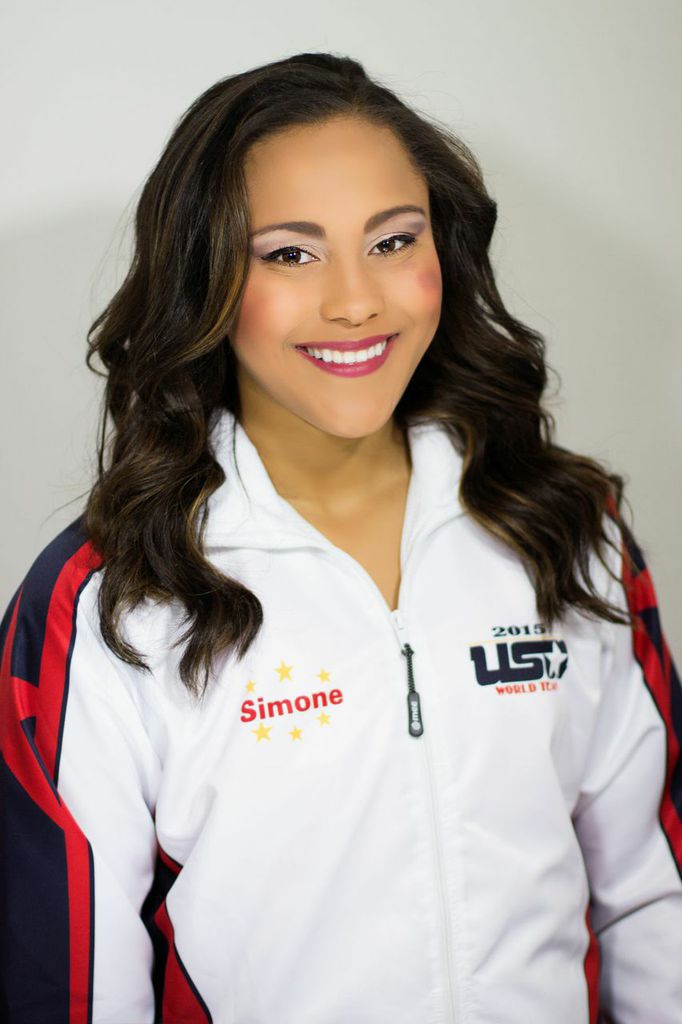 NBTA – National Baton Twirling Association Accomplishments:Miss Majorette of America – 2012 (Pre-Teen), 2014 (Junior)Top Five in the Nation in the Miss Majorette of America Pageant – 2008, 2009 (Juvenile), 2010, 2011, 2012* (Pre-Teen), 2013, 2014* (Junior), 2017 (Teenage)Grand National Twirling Champion – 2012 (Pre-Teen)Top Six in the Nation in Grand National Majorette Finals – 2006 (Tiny Tot), 2008, 2009 (Juvenile), 2011, 2012* (Pre-Teen), 2013, 2014, 2015 (Junior) 2016,   2017 (Senior)NBTA World Team Member – 2012 Solo, Strut, Two-Baton, and Duet (Pre-Teen), 2015 Strut and Two-Baton (Junior)NBTA World Duet Gold Medalist – 2012 (Pre-Teen)NBTA World Solo Silver Medalist – 2012 (Pre-Teen)NBTA World Strut Silver Medalist – 2012 (Pre-Teen), 2015 (Junior)NBTA World Two-Baton Bronze Medalist – 2012 (Pre-Teen), 2015 (Junior)NBTA Collegiate WOW Award Winner – 2017NBTA Collegiate Down Field Competition – 3rd PlaceNational Strut Champion – 2012 (Pre-Teen)Top Five in the Nation in the Twirling Finals – 2008, 2009 (Juvenile), 2010, 2011, 2012 (Pre-Teen), 2013, 2014, 2015(Junior), 2017 (Senior)Top Five in the Nation in the Strutting Finals – 2008, 2009 (Juvenile), 2010, 2011, 2012 (Pre-Teen),  2013, 2014, 2015 (Junior), 2017 (Senior)Top Five in the Nation in the Two-Baton Finals – 2011, 2012 (Pre-Teen), 2014, 2015 (Junior), 2017 (Senior)Top Five in the Nation in Rhythmic Twirl – 2010 (Pre-Teen), 2014, 2015 (Junior)National Duet Champions – 2007, 2009 (Juvenile), 2010, 2011, 2012 (Pre-Teen), 2013 (Junior)National Show Twirl Champion – 2007 (Juvenile)World-Open Two-Baton Champion – Age 9 (2009), Age 10 (2010), Age 12 (2012)World-Open Strut Champion – Age 10 (2010), Age 12 (2012), Age 13 (2013), Age 14 (2014), Age 15 (2015), Age 16     	(2016), Age 17 (2017)World-Open Three-Baton Champion – Age 14 (2014), Age 15 (2015), Age 16 (2016)World-Open Duet Champions – 2008, 2009 (Juvenile), 2012 (Pre-Teen), 2013 (Junior)Miss Majorette of Pennsylvania – 2009 (Juvenile) 2010, 2011, 2012 (Pre-Teen), 2013, 2014 (Junior), 2016, 2017 (Teenage)PA State Queen – 2008, 2009 (Juvenile), 2011, 2012 (Pre-Teen), 2013, 2014 (Junior)PA State Solo Champion – 2009 (Juvenile), 2010, 2011, 2012 (Pre-Teen), 2013, 2014 (Junior)PA State Strut Champion – 2009 (Juvenile), 2011, 2012 (Pre-Teen), 2013, 2014 (Junior)PA State Two-Baton Champion – 2008, 2009 (Juvenile), 2010, 2011, 2012 (Pre-Teen), 2013, 2014 (Junior)PA State Three-Baton Champion – 2014 (Junior)PA State Duet Champions – 2008 (Juvenile), 2010 (Pre-Teen)Miss Majorette of the North Atlantic – 2008, 2009 (Juvenile)North Atlantic Regional Modeling Champion – 2008, 2009 (Juvenile), 2011 (Pre-Teen), 2013, 2014 (Junior)North Atlantic Solo Champion – 2008, 2009 (Juvenile), 2010, 2011, 2012 (Pre-Teen), 2013, 2014, 2015 (Junior), 2017 (Senior)North Atlantic Strut Champion – 2008, 2009 (Juvenile), 2010, 2011, 2012 (Pre-Teen), 2014, 2015 (Junior), 2017 (Senior)North Atlantic Two-Baton Champion – 2008, 2009 (Juvenile), 2011, 2012 (Pre-Teen), 2013, 2014, 2015 (Junior)North Atlantic Three-Baton Champion – 2010 (Pre-Teen), 2013, 2014, 2015 (Junior)North Atlantic Rhythmic Champion – 2009 (Juvenile), 2010, 2011, 2012 (Pre-Teen), 2014 (Junior)North Atlantic Duet Champions – 2008 (Juvenile), 2012 (Pre-Teen)USTA – United States Twirling Association & WBTF – World Baton Twirling Association Accomplishments:USTA International Cup Team Member – 2013 Elite Solo and Elite Two-Baton (Junior), 2015 Elite Solo,  Elite Two-Baton, and Elite Three-Baton (Junior), Team IntrepideUSTA World Team Member – 2014 Team IntrepidWBTF World Bronze Medalist – Team Intrepid (2014)WBTF Finalist at International Cup – 2013, 4th place Elite Solo & 8th place Elite Two-Baton (Junior), 2015, 5th place Elite Solo, 6th place Elite Two-Baton (Junior), & 8th place Elite Three-Baton (Junior)USTA National Twirling Champion – 2013 (Junior)USTA National Finalist – Solo & Three-Baton (2013), Three-Baton (2014), Solo (2015)USTA National Solo Champion – Age 13 (2012), Age 15 (2014)USTA North East Regional Solo Champion – Junior (2015)USTA North East Regional Two-Baton Champion – Junior (2014, 2015)USTA North East Regional Three-Baton Champion – Junior (2014, 2015)IBTF Grand Prix Accomplishments:USTA Grand Prix Team Member – 2015 Elite Two-Baton (Junior) and Team IntrepidNBTA Grand Prix Team Member – 2015 Elite Solo (Junior)IBTF Bronze Medalist – Team Intrepid (2015)IBTF Finalist at Grand Prix – 2015, 8th place Elite Solo (Junior) Congressional Cup Accomplishments:Congressional Cup Invitee – 2014, 2015, 2016Congressional Cup Finalist – 2014 (5th place), 2015 (3rd Place), 2016 (2nd Place)Congressional Cup Tournament Solo Finalist – 2008, 2009 (Juvenile), 2010, 2011, 2012 (Pre-Teen), 2013,      2014, 2015 (Junior)Twirl Mania Accomplishments:Miss Twirl Mania Gold – 2013 (Pre-Teen)Miss Twirl Mania Elite – 2014 (Junior)Twirl Mania Elite Twirl-Off Champion – 2015 (Senior)Twirl Mania Elite Solo Champion – 2012 (Junior)Twirl Mania Gold Top Five Finalist – 2012 (Pre-Teen), 2013*, 2014, 2015 (Junior)Miss Twirl Mania Elite Top Five Finalist – 2010 (Pre-Teen), 2012, 2013, 2014*, 2015 (Junior)Twirl Mania Elite Solo Finalist – 2010, 2012, 2015Twirl Mania Elite Two-Baton Finalist – 2010, 2012, 2014Twirl Mania Elite Strut Finalist – Finalist 2010, 2012, 2015Twirl Mania Duet Champions – 2008 (Juvenile), 2012 (Pre-Teen)TU – Twirling Unlimited Accomplishments:TU International World Majorette – 2007 (Tiny Tot), 2010 (Juvenile)TU International Solo Champion – 2007 (Tiny Tot), 2008 (Juvenile), 2011 (Pre-Teen)TU International Strut Champion – 2007 (Tiny Tot), 2011 (Pre-Teen)TU International Two-Baton Champion – 2009 (Juvenile)TU International Duet Champions – 2007 (Tiny Tot), 2008 (Juvenile), 2011 (Pre-Teen) Miss Missouri Scholarship Pageant:2nd Runner-up and Overall Talent Winner – 2018Miss Missouri  and Overall Talent Winner – 2019Other  Accomplishments:Guest Appearance in “ Twirling for a Cure” Public Service Announcement – 2013NBTA Twirling Ambassador to Peru – 2015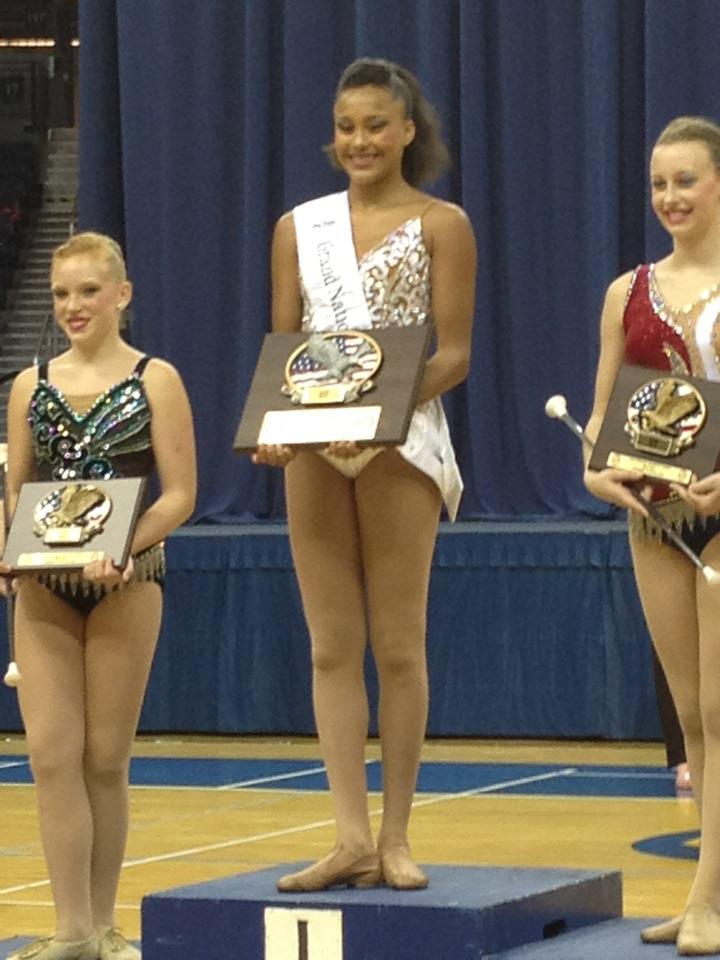 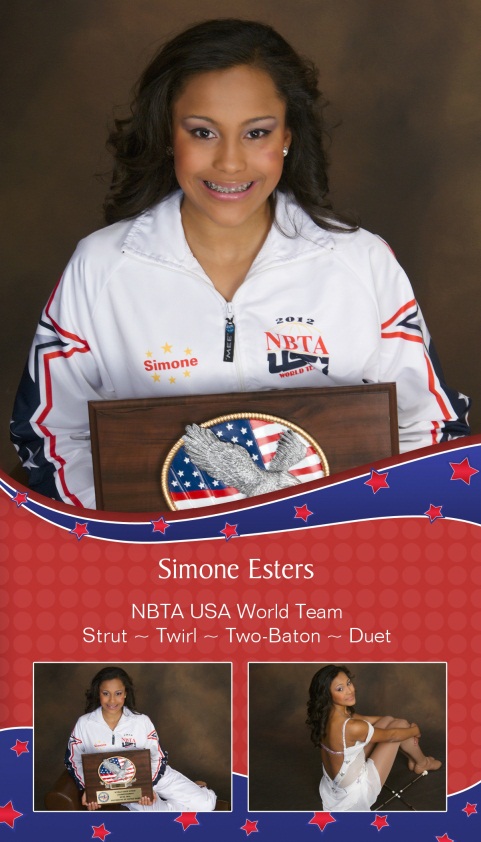 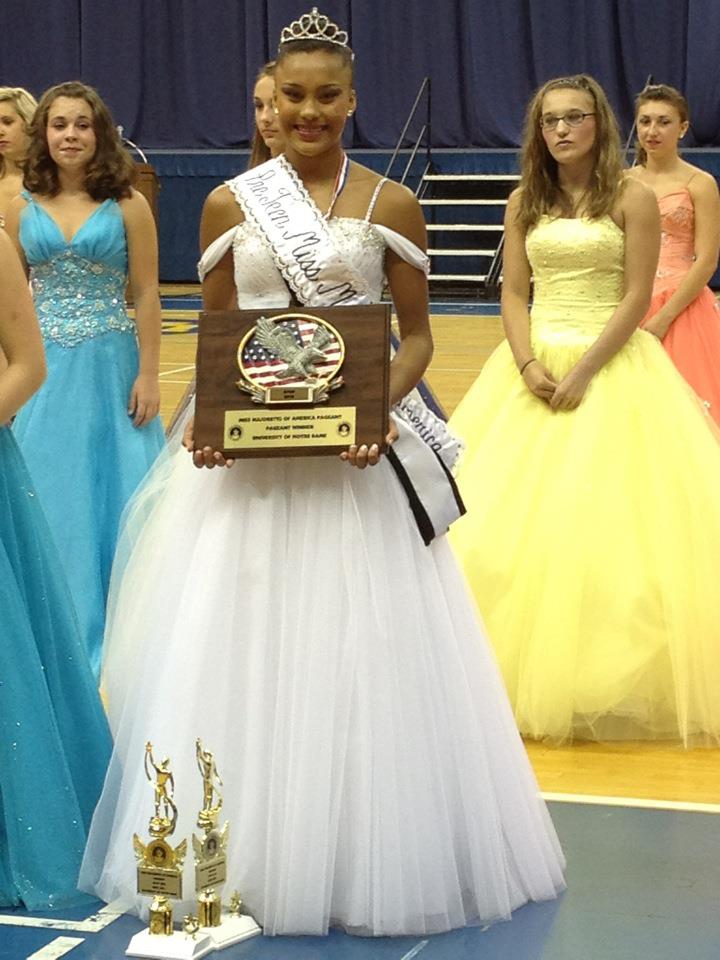 